                                                                                       T.C.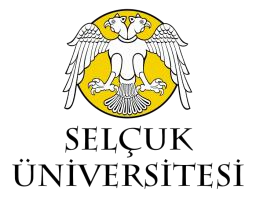 SELÇUK ÜNİVERSİTESİSAĞLIK BİLİMLERİ ENSTİTÜSÜ                                                                                         T.C.SELÇUK ÜNİVERSİTESİSAĞLIK BİLİMLERİ ENSTİTÜSÜ                                                                                         T.C.SELÇUK ÜNİVERSİTESİSAĞLIK BİLİMLERİ ENSTİTÜSÜ                                                                                         T.C.SELÇUK ÜNİVERSİTESİSAĞLIK BİLİMLERİ ENSTİTÜSÜ                                                                                         T.C.SELÇUK ÜNİVERSİTESİSAĞLIK BİLİMLERİ ENSTİTÜSÜ                                                                                         T.C.SELÇUK ÜNİVERSİTESİSAĞLIK BİLİMLERİ ENSTİTÜSÜ                                                                                         T.C.SELÇUK ÜNİVERSİTESİSAĞLIK BİLİMLERİ ENSTİTÜSÜ                                                                                         T.C.SELÇUK ÜNİVERSİTESİSAĞLIK BİLİMLERİ ENSTİTÜSÜ                                    TO THE DEPARTMENT OF …………………...……………….                 The courses that the student whose information is given below will take in the Scientific Preparatory Program have been approved by me.I submit for your information and necessity.                                                                                                                                                     Signature                                                                                                                                                        Advisor Name, Surname                                  TO THE DEPARTMENT OF …………………...……………….                 The courses that the student whose information is given below will take in the Scientific Preparatory Program have been approved by me.I submit for your information and necessity.                                                                                                                                                     Signature                                                                                                                                                        Advisor Name, Surname                                  TO THE DEPARTMENT OF …………………...……………….                 The courses that the student whose information is given below will take in the Scientific Preparatory Program have been approved by me.I submit for your information and necessity.                                                                                                                                                     Signature                                                                                                                                                        Advisor Name, Surname                                  TO THE DEPARTMENT OF …………………...……………….                 The courses that the student whose information is given below will take in the Scientific Preparatory Program have been approved by me.I submit for your information and necessity.                                                                                                                                                     Signature                                                                                                                                                        Advisor Name, Surname                                  TO THE DEPARTMENT OF …………………...……………….                 The courses that the student whose information is given below will take in the Scientific Preparatory Program have been approved by me.I submit for your information and necessity.                                                                                                                                                     Signature                                                                                                                                                        Advisor Name, Surname                                  TO THE DEPARTMENT OF …………………...……………….                 The courses that the student whose information is given below will take in the Scientific Preparatory Program have been approved by me.I submit for your information and necessity.                                                                                                                                                     Signature                                                                                                                                                        Advisor Name, Surname                                  TO THE DEPARTMENT OF …………………...……………….                 The courses that the student whose information is given below will take in the Scientific Preparatory Program have been approved by me.I submit for your information and necessity.                                                                                                                                                     Signature                                                                                                                                                        Advisor Name, Surname                                  TO THE DEPARTMENT OF …………………...……………….                 The courses that the student whose information is given below will take in the Scientific Preparatory Program have been approved by me.I submit for your information and necessity.                                                                                                                                                     Signature                                                                                                                                                        Advisor Name, SurnameSTUDENT INFORMATIONSTUDENT INFORMATIONSTUDENT INFORMATIONSTUDENT INFORMATIONSTUDENT INFORMATIONSTUDENT INFORMATIONSTUDENT INFORMATIONSTUDENT INFORMATIONName-SurnameName-SurnameStudent NoStudent NoT.R. Identity NoT.R. Identity NoDepartmentDepartmentProgramProgram   Doctorate                      Master’s Degree       Non-Thesis Master’s Degree   Doctorate                      Master’s Degree       Non-Thesis Master’s Degree   Doctorate                      Master’s Degree       Non-Thesis Master’s Degree   Doctorate                      Master’s Degree       Non-Thesis Master’s Degree   Doctorate                      Master’s Degree       Non-Thesis Master’s Degree   Doctorate                      Master’s Degree       Non-Thesis Master’s DegreeScientific Preparation PeriodScientific Preparation Period  20…/ 20…  -   Academic Semester  20…/ 20…  -   Academic Semester  20…/ 20…  -   Academic Semester  20…/ 20…  -   Academic Semester  20…/ 20…  -   Academic Semester  20…/ 20…  -   Academic SemesterPhonePhoneCOURSES TO BE TAKEN WITHIN THE SCOPE OF SCIENTIFIC PREPARATIONCOURSES TO BE TAKEN WITHIN THE SCOPE OF SCIENTIFIC PREPARATIONCOURSES TO BE TAKEN WITHIN THE SCOPE OF SCIENTIFIC PREPARATIONCOURSES TO BE TAKEN WITHIN THE SCOPE OF SCIENTIFIC PREPARATIONCOURSES TO BE TAKEN WITHIN THE SCOPE OF SCIENTIFIC PREPARATIONCOURSES TO BE TAKEN WITHIN THE SCOPE OF SCIENTIFIC PREPARATIONCOURSES TO BE TAKEN WITHIN THE SCOPE OF SCIENTIFIC PREPARATIONCOURSES TO BE TAKEN WITHIN THE SCOPE OF SCIENTIFIC PREPARATIONCOURSES TO BE TAKEN WITHIN THE SCOPE OF SCIENTIFIC PREPARATIONCOURSES TO BE TAKEN WITHIN THE SCOPE OF SCIENTIFIC PREPARATIONCourse CodeCourse CodeCourse NameCourse NameCourse NameCourse Credit/ECTSCourse Credit/ECTSCourse DepartmentCourse DepartmentCourse Department                                                                                                                                                 Student’s Name, Surname                                                                                                                                                 SIGNATURE                                                                                                                                                 Student’s Name, Surname                                                                                                                                                 SIGNATURE                                                                                                                                                 Student’s Name, Surname                                                                                                                                                 SIGNATURE                                                                                                                                                 Student’s Name, Surname                                                                                                                                                 SIGNATURE                                                                                                                                                 Student’s Name, Surname                                                                                                                                                 SIGNATURE                                                                                                                                                 Student’s Name, Surname                                                                                                                                                 SIGNATURE                                                                                                                                                 Student’s Name, Surname                                                                                                                                                 SIGNATURE                                                                                                                                                 Student’s Name, Surname                                                                                                                                                 SIGNATURE                                                                                                                                                 Student’s Name, Surname                                                                                                                                                 SIGNATURE                                                                                                                                                 Student’s Name, Surname                                                                                                                                                 SIGNATURETO THE DIRECTORATE OF HEALTH SCIENCES INSTITUTETO THE DIRECTORATE OF HEALTH SCIENCES INSTITUTETO THE DIRECTORATE OF HEALTH SCIENCES INSTITUTETO THE DIRECTORATE OF HEALTH SCIENCES INSTITUTETO THE DIRECTORATE OF HEALTH SCIENCES INSTITUTETO THE DIRECTORATE OF HEALTH SCIENCES INSTITUTETO THE DIRECTORATE OF HEALTH SCIENCES INSTITUTETO THE DIRECTORATE OF HEALTH SCIENCES INSTITUTETO THE DIRECTORATE OF HEALTH SCIENCES INSTITUTETO THE DIRECTORATE OF HEALTH SCIENCES INSTITUTEIt has been deemed appropriate for the student whose information is given below to be enrolled in the Scientific Preparatory Program and to take the specified courses.I submit the necessary information.                                                                                                                                                     Signature                                                                                                                                                        Head of Department It has been deemed appropriate for the student whose information is given below to be enrolled in the Scientific Preparatory Program and to take the specified courses.I submit the necessary information.                                                                                                                                                     Signature                                                                                                                                                        Head of Department It has been deemed appropriate for the student whose information is given below to be enrolled in the Scientific Preparatory Program and to take the specified courses.I submit the necessary information.                                                                                                                                                     Signature                                                                                                                                                        Head of Department It has been deemed appropriate for the student whose information is given below to be enrolled in the Scientific Preparatory Program and to take the specified courses.I submit the necessary information.                                                                                                                                                     Signature                                                                                                                                                        Head of Department It has been deemed appropriate for the student whose information is given below to be enrolled in the Scientific Preparatory Program and to take the specified courses.I submit the necessary information.                                                                                                                                                     Signature                                                                                                                                                        Head of Department It has been deemed appropriate for the student whose information is given below to be enrolled in the Scientific Preparatory Program and to take the specified courses.I submit the necessary information.                                                                                                                                                     Signature                                                                                                                                                        Head of Department It has been deemed appropriate for the student whose information is given below to be enrolled in the Scientific Preparatory Program and to take the specified courses.I submit the necessary information.                                                                                                                                                     Signature                                                                                                                                                        Head of Department It has been deemed appropriate for the student whose information is given below to be enrolled in the Scientific Preparatory Program and to take the specified courses.I submit the necessary information.                                                                                                                                                     Signature                                                                                                                                                        Head of Department It has been deemed appropriate for the student whose information is given below to be enrolled in the Scientific Preparatory Program and to take the specified courses.I submit the necessary information.                                                                                                                                                     Signature                                                                                                                                                        Head of Department It has been deemed appropriate for the student whose information is given below to be enrolled in the Scientific Preparatory Program and to take the specified courses.I submit the necessary information.                                                                                                                                                     Signature                                                                                                                                                        Head of Department EXPLANATIONEXPLANATIONEXPLANATIONEXPLANATIONEXPLANATIONEXPLANATIONEXPLANATIONThis form must be filled in on the computer and submitted to the Department after being signed in blue ink. Department Board Decision is taken and sent to the Directorate of Institute.This form is filled out for a student for a semester and grades must be reported to the Graduate School at the end of the semester.The maximum time to be spent in Scientific Preparation is 2 semesters. Students who fail to succeed in the specified periods are dismissed.The courses taken in the scientific preparation program cannot replace the courses required to complete the graduate program and cannot be counted towards the credit and ECTS load.Scientific preparation program students are required to obtain at least (CC) letter grade from undergraduate courses and at least (CB) letter grade from graduate courses.In the scientific preparation program, a maximum of 24 credits in total can be given to a student.This form must be filled in on the computer and submitted to the Department after being signed in blue ink. Department Board Decision is taken and sent to the Directorate of Institute.This form is filled out for a student for a semester and grades must be reported to the Graduate School at the end of the semester.The maximum time to be spent in Scientific Preparation is 2 semesters. Students who fail to succeed in the specified periods are dismissed.The courses taken in the scientific preparation program cannot replace the courses required to complete the graduate program and cannot be counted towards the credit and ECTS load.Scientific preparation program students are required to obtain at least (CC) letter grade from undergraduate courses and at least (CB) letter grade from graduate courses.In the scientific preparation program, a maximum of 24 credits in total can be given to a student.This form must be filled in on the computer and submitted to the Department after being signed in blue ink. Department Board Decision is taken and sent to the Directorate of Institute.This form is filled out for a student for a semester and grades must be reported to the Graduate School at the end of the semester.The maximum time to be spent in Scientific Preparation is 2 semesters. Students who fail to succeed in the specified periods are dismissed.The courses taken in the scientific preparation program cannot replace the courses required to complete the graduate program and cannot be counted towards the credit and ECTS load.Scientific preparation program students are required to obtain at least (CC) letter grade from undergraduate courses and at least (CB) letter grade from graduate courses.In the scientific preparation program, a maximum of 24 credits in total can be given to a student.This form must be filled in on the computer and submitted to the Department after being signed in blue ink. Department Board Decision is taken and sent to the Directorate of Institute.This form is filled out for a student for a semester and grades must be reported to the Graduate School at the end of the semester.The maximum time to be spent in Scientific Preparation is 2 semesters. Students who fail to succeed in the specified periods are dismissed.The courses taken in the scientific preparation program cannot replace the courses required to complete the graduate program and cannot be counted towards the credit and ECTS load.Scientific preparation program students are required to obtain at least (CC) letter grade from undergraduate courses and at least (CB) letter grade from graduate courses.In the scientific preparation program, a maximum of 24 credits in total can be given to a student.This form must be filled in on the computer and submitted to the Department after being signed in blue ink. Department Board Decision is taken and sent to the Directorate of Institute.This form is filled out for a student for a semester and grades must be reported to the Graduate School at the end of the semester.The maximum time to be spent in Scientific Preparation is 2 semesters. Students who fail to succeed in the specified periods are dismissed.The courses taken in the scientific preparation program cannot replace the courses required to complete the graduate program and cannot be counted towards the credit and ECTS load.Scientific preparation program students are required to obtain at least (CC) letter grade from undergraduate courses and at least (CB) letter grade from graduate courses.In the scientific preparation program, a maximum of 24 credits in total can be given to a student.This form must be filled in on the computer and submitted to the Department after being signed in blue ink. Department Board Decision is taken and sent to the Directorate of Institute.This form is filled out for a student for a semester and grades must be reported to the Graduate School at the end of the semester.The maximum time to be spent in Scientific Preparation is 2 semesters. Students who fail to succeed in the specified periods are dismissed.The courses taken in the scientific preparation program cannot replace the courses required to complete the graduate program and cannot be counted towards the credit and ECTS load.Scientific preparation program students are required to obtain at least (CC) letter grade from undergraduate courses and at least (CB) letter grade from graduate courses.In the scientific preparation program, a maximum of 24 credits in total can be given to a student.This form must be filled in on the computer and submitted to the Department after being signed in blue ink. Department Board Decision is taken and sent to the Directorate of Institute.This form is filled out for a student for a semester and grades must be reported to the Graduate School at the end of the semester.The maximum time to be spent in Scientific Preparation is 2 semesters. Students who fail to succeed in the specified periods are dismissed.The courses taken in the scientific preparation program cannot replace the courses required to complete the graduate program and cannot be counted towards the credit and ECTS load.Scientific preparation program students are required to obtain at least (CC) letter grade from undergraduate courses and at least (CB) letter grade from graduate courses.In the scientific preparation program, a maximum of 24 credits in total can be given to a student.Sağlık Bilimleri Enstitüsü Müdürlüğü                 Konya / TÜRKİYESağlık Bilimleri Enstitüsü Müdürlüğü                 Konya / TÜRKİYESağlık Bilimleri Enstitüsü Müdürlüğü                 Konya / TÜRKİYEE – Mail: sagbil@selcuk.edu.trE – Mail: sagbil@selcuk.edu.trPhone: +90 332 2232453 Fax       : +90 332 2410551Phone: +90 332 2232453 Fax       : +90 332 2410551